Publicado en Madrid el 17/05/2021 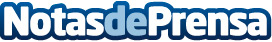 2ª edición Alianza #CEOPorLaDiversidad, reúne a 70 compañías para frenar la pobreza y exclusión en EspañaLiderada por Fundación Adecco y Fundación CEOE, esta alianza tiene como misión unir a las empresas como agentes clave para reducir la pobreza y la exclusión en España, a través de una visión innovadora de la diversidad, equidad e inclusión como factores críticos de competitividadDatos de contacto:Autor914115868Nota de prensa publicada en: https://www.notasdeprensa.es/2-edicion-alianza-ceoporladiversidad-reune-a Categorias: Nacional Emprendedores Solidaridad y cooperación Recursos humanos http://www.notasdeprensa.es